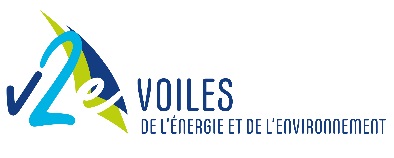 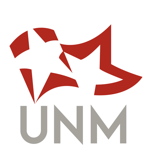 Les Voiles de l’Energie et de l’EnvironnementEco-Régates® des 15 ; 16 et 17 Octobre 2021Liste des participantsNom du bateau :  ……………………….…………………………………………………………………………………………………………………………………………………………………………………………………Numéro de voiles : ……………………...……………………………………………………………………………………………………………………………………………………………..…………………………………Nom de la société ou de l’organisme : ………………………………………………………………………………………………………………………………………………………………………..………………Skipper :Nom : ………………………………………………………………………………………………….…………………….	Prénom ………………….…………………….………..……………………………………….Date de naissance : ……………………………………………………	N° de licence FFV :  ……………..…………………………………………………………………………………………………………………E-Mail : ……………………………………………………………………………………………………………………………………………………………..  Portable ……………….…………………………………………………………Adhérent sympathisant à l’association V2E : ……………………Équipiers :Eco-référent : Nom…………………………………………………………………………..………………………………………….. Prénom…………………………………………………………………Document à retourner dûment complété avant le 13 Octobre 2021 par e mail à secretariat@unm1882.fr et cesar.lambron@kedgebs.comContact : Cesar Lambron –   06 43 36 65 99 NomPrénomDate de naissanceN° de licenceAdresse e mailNuméro de téléphoneAdhérent sympathisant de l’assoc. V2E